Møde for børnehaveklasselederne i Egedal Kommune

I forlængelse af det forrige møde på kredskontoret har vi i samarbejde med CSD arrangeret et møde med fagkonsulent Lone Kvist.Mødet afholdes på Egedal  RådhusOnsdag den 21. august fra kl. 16 til senest kl. 17.30Forslag til emnerMulighed for skoleudsættelse. Det har været oppe i medierne at nogle kommuner har fundet det gavnligt med flere skoleudsættelser efter en periode, hvor skoleudsættelse har været undtagelsen. Hvordan ser det ud i Egedal.Manglende mulighed for faglig forsvarlig opgavevaretagelse. For mange elever med særlige behov, klasse kvotient, mulighed for ekstra pædagogisk personale. Hensynet til børnene uden særlige behov. Hvordan sikrer vi, at de ikke bliver glemt/klemt i det store fokus på at inkludere næsten alle?Hvad med børn, der helt tydeligt ikke magter skolehverdagen? Hvordan sikres det, at de får det rette tilbud hurtigt, så alle får en god skolestart.Procedure for visitation til andre tilbud inden for kommunen eller udenfor.I er meget velkomne til at skrive eller ringe til kredskontoret, hvis der er andre punkter, I gerne vil have på den endelige dagsordenen.Tilmelding senest den 16. august på 033@dlf.org eller 47 17 99 52Med venlig hilsenSteen Herløv MadsenFormand Egedal Lærerkreds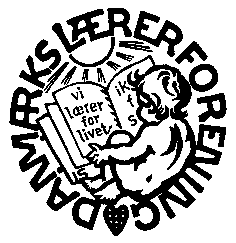 Danmarks LærerforeningEgedal Lærerkreds Rørsangervej 13, 3650 ØlstykkeTlf. 47 17 99 52,       FAX: 47 17 99 79        e-mail: 033@dlf.org